What is a PEP? The PEP is a record of what needs to happen for a child in care to enable them to achieve good educational outcomes by making at least expected progress and to fulfil their individual potential.  The PEP should be written in line with Our Way of Working and be trauma informed using our shared language. It should reflect the importance of a personalised approach to learning which meets the educational needs of the child, stretches aspirations and builds life chances. Wherever possible, PEPs should be held in the first half of every term.What makes a good PEP?Effective and high-quality PEPs should: Be used as a living and comprehensive record of the child’s experiences, progress and attainment Have all information on the form completed in full Identify developmental (including any related to attachment) and educational needs (short and longer term) in relation to skills, knowledge, subject areas and experiencesHave the Attainment section completed & explained (e.g. if attainment has regressed or is static the reasons why)Have the Attendance section completed: if attendance is below 95% then explanations should be given and strategies to improve thisEnsure Pupil Premium+ requests are related to attainment and pastoral needs and show how the funding will be used to improve this. Costings for interventions/staff must be clearly recordedEnsure Targets are SMART and relate to areas of need, including a wellbeing target to give the overall picture of the young person and a holistic approach. Targets should be short term with clear outcomes and time limits (SMART next steps for the Early Years Foundation Stage). It should be clear how progress will be measured/tracked. (Actions identified, deadlines set, specific individuals intended to support the achievement of the agreed targets and use of any additional resources needed)  Where appropriate, the targets should be shared with the young person and should be in child friendly language so they are clearly understood The PEP must always reflect the young person’s voiceWho must be present at the meeting? The key people that must be present at the meeting are:Social worker as the lead professional for care planningDesignated practitioner/teacher/person for CLA as the lead professional for education planning Foster Carer/s as they will be able to make a valuable contribution to the planning process by ensuring that support for the young person can be put in place at home and in supporting the young person to have their views heardChild’s parents if this is appropriateThe key people who are strongly recommended to be present at the meeting are:The child or young person if they feel comfortable to attend all or part of their meetingHealth visitor for Early Years Foundation Stage children not in a nursery/pre-school setting or with a child minder, and for those in a setting if health is impacting on their progressCIC nurse/School nurse (criteria as for Health visitor)Other professionals involved such as Educational Psychologist , SEND Team, Paediatrician, CAHMSYoung People’s Service Link Adviser for the school for year 9 students onwardsIf the young person is moving school/educational setting then the designated person/teacher from the new setting, including colleges, should be invited by the social worker to the transition PEP meeting so information is shared   All attendees should be invited by the social worker but if the Designated Teacher feels there should be other appropriate attendees who can provide relevant information then this should be discussed with the social worker.Who are your Virtual School PEP Co-ordinators? Any queries around PEPs should be addressed to the PEP Coordinators in the first instance but some PEPs are supported by other members of the Virtual School.Chester and Ellesmere Port - Nicola White, Nicola.white2@cheshirewestandchester.gov.ukNorthwich and Winsford – Nicola Duffell, Nicola.duffell@cheshirewestandchester.gov.uk  SEND EHCP/Top Up Funding – Cheryl Stacey, Cheryl.stacey@cheshirewestandchester.gov.uk       The Virtual School also has a website: www.cheshirewestvirtual.school                            Termly PEP process steps Covid-19 Restrictions:
The SW will invite everyone to an online meeting via Microsoft Teams, including the relevant team member from the Virtual School. The VS will focus on attending Transition PEP meetings for those children who will be starting or who have started a new setting/school, as well as complex cases.New to Care PEP process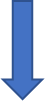 